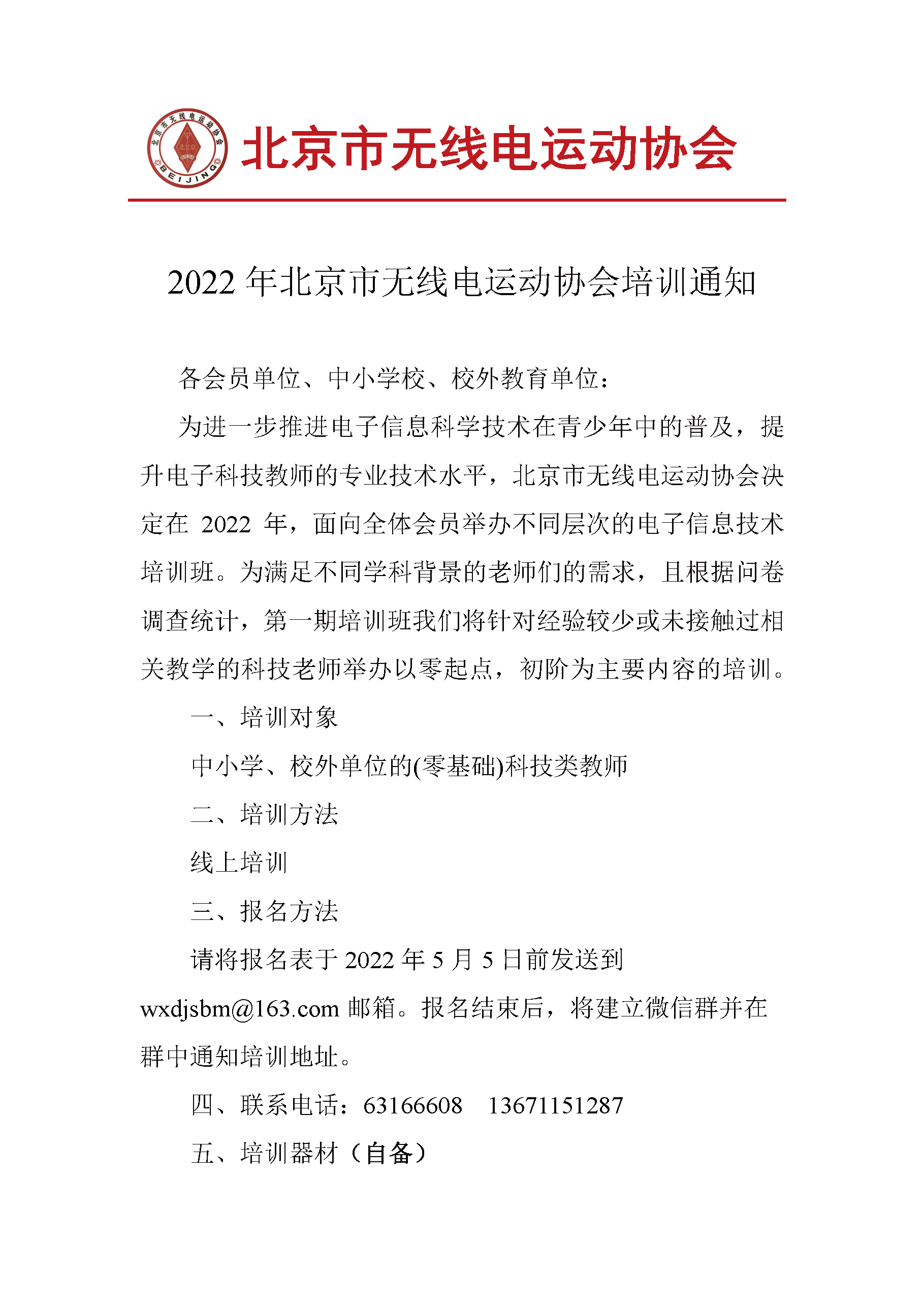 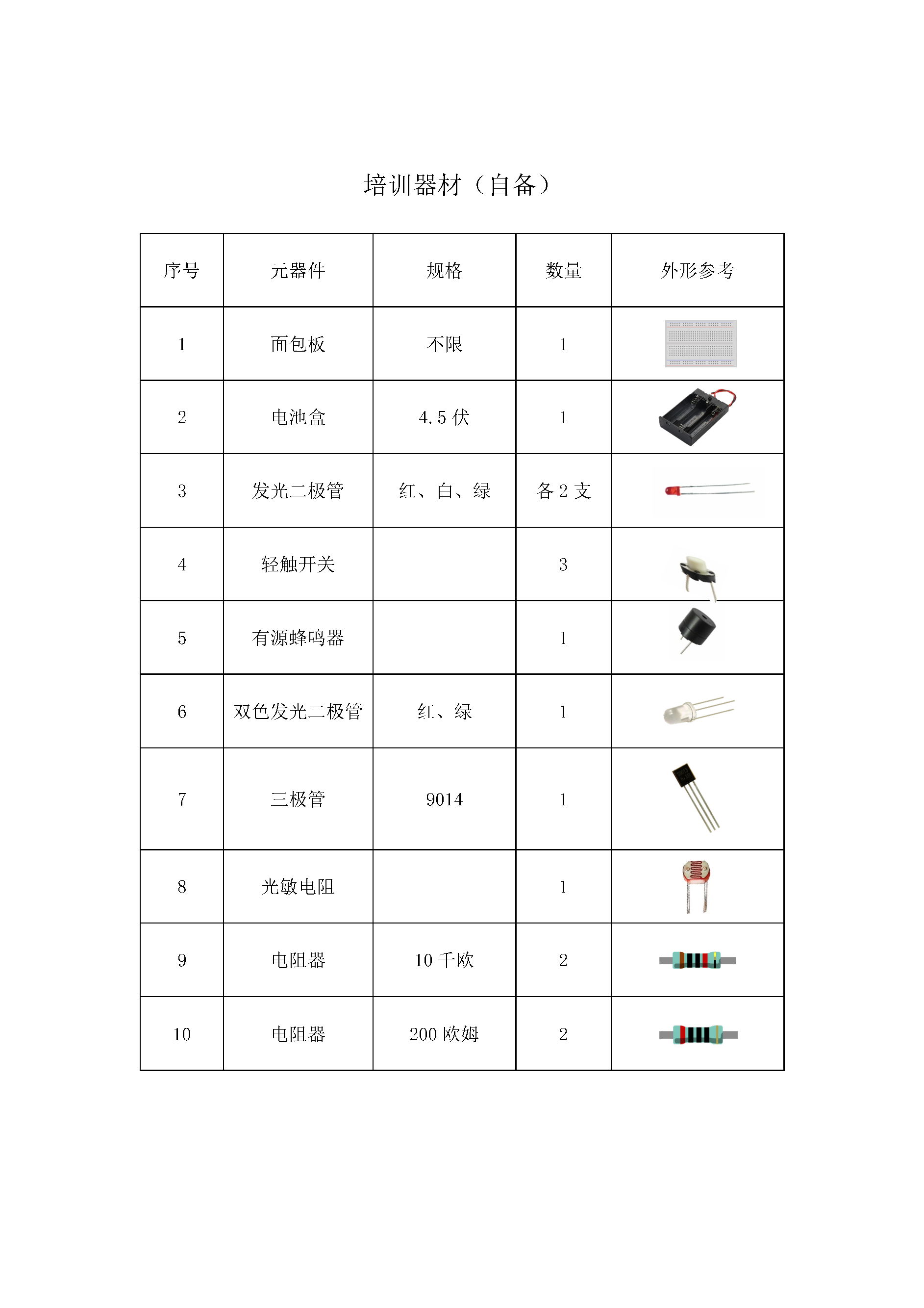 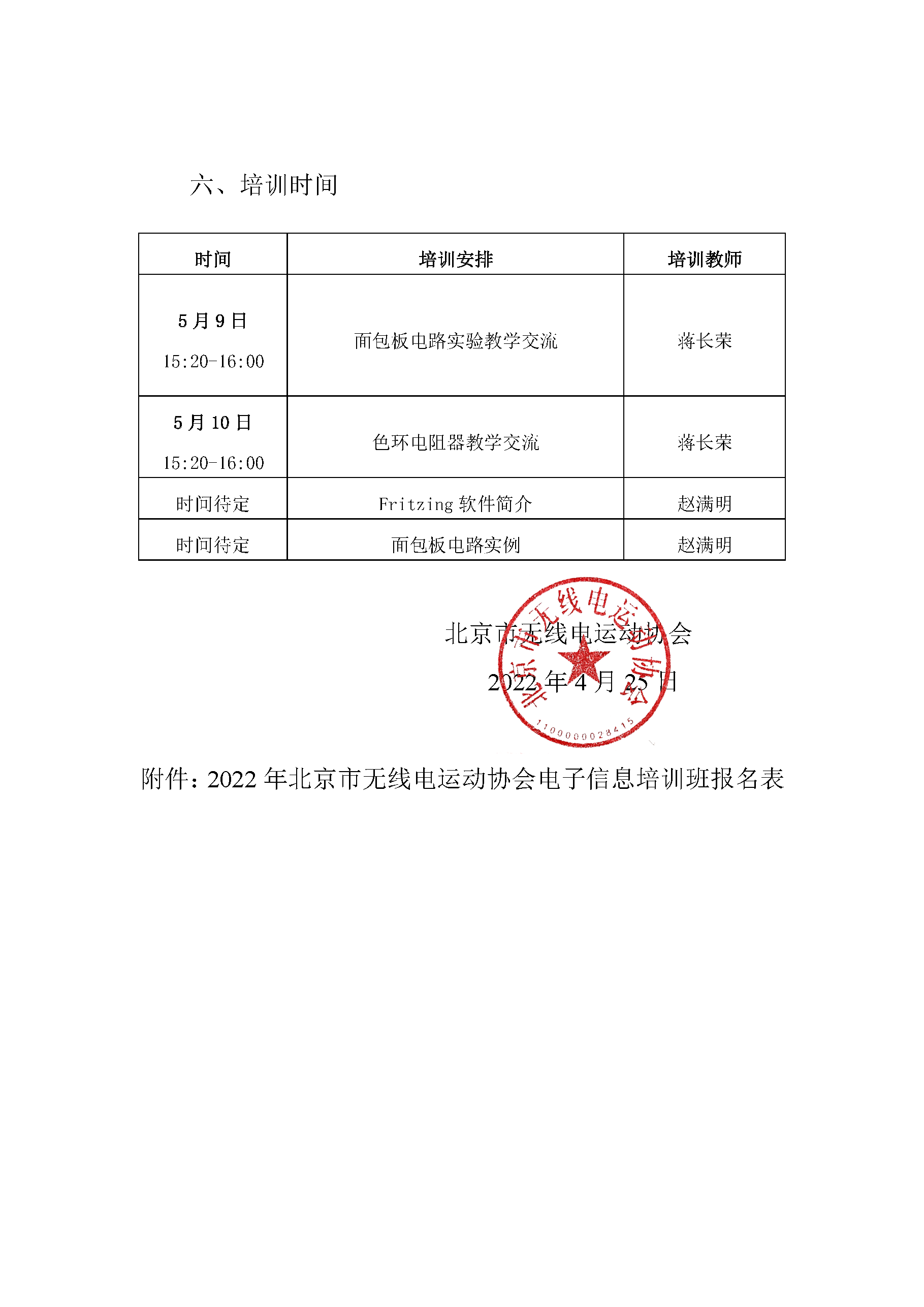 附件 2022年北京市无线电运动协会电子信息培训班报名表姓名性别性别年龄工作单位职务所教学科移动电话移动电话电子邮件微信微信